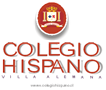 PLAN LECTOR PRIMER AÑO MEDIO 2024Título AutorEditorialPDFUnidad relacionadaMesLibro a elecciónNo aplicaNo aplicaUnidad: “La libertad como tema literario”AbrilFrankensteinMary ShelleyZig-Zaghttps://drive.google.com/file/d/0B8Bcptq_5FyXamtia1VwQ3hxNGM/view?resourcekey=0-iM1c9DHUqbsCZUHsIbO9zg Unidad “La libertad como tema literario”MayoRebelión en la granja George OrwellZig-Zaghttp://www.librosmaravillosos.com/lagranja/pdf/La%20Granja%20de%20los%20Animales%20-%20George%20Orwell.pdfUnidad “Ciudadanos y opinión”JunioEdipo Rey Sófocles Biblioteca virtual Universalhttps://biblioteca.org.ar/libros/133636.pdfUnidad“Relaciones humanas en el teatro y la literatura”AgostoNieve negraCamila Valenzuela El barco a vaporhttps://drive.google.com/file/d/1Rgln6WFRPjjwkB5a4mmxSGewBrBZ_MG9/view Unidad“Comunicación y sociedad” Octubre Juegos del hambre: En llamas Suzanne CollinsMolinohttps://tuslibrosenpdf.files.wordpress.com/2014/06/2-suzanne-collins-en-llamas.pdf Unidad “Comunicación y sociedad”Noviembre 